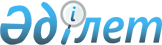 Вопросы Комитета государственного санитарно-эпидемиологического надзора Министерства здравоохранения Республики КазахстанПостановление Правительства Республики Казахстан от 29 октября 2004 года N 1125

      В соответствии с Указом Президента Республики Казахстан от 29 сентября 2004 года N 1449 "О мерах по дальнейшему совершенствованию системы государственного управления Республики Казахстан" Правительство Республики Казахстан ПОСТАНОВЛЯЕТ: 

      1. Утвердить прилагаемые: 

      1) (исключен постановлением Правительства РК от 12 октября 2007 г. N 944); 

      2) (исключен постановлением Правительства РК от 12 октября 2007 г. N 944); 

      3) исключен постановлением Правительства РК от 31.12.2013 № 1538.

      Сноска. Пункт 1 с изменениями, внесенными постановлениями Правительства РК от 12 октября 2007 г. N 944 (вводится в действие по истечении 30 календарных дней со дня подписания постановления от 12 октября 2007 г. N 944); от 31.12.2013 № 1538.

      2. (исключен постановлением Правительства РК от 12 октября 2007 г. N 944 ). 

      3. Признать утратившими силу: 

      1) постановление Правительства Республики Казахстан от 10 января 2002 года N 21 "Вопросы Комитета государственного санитарно-эпидемиологического надзора Министерства здравоохранения Республики Казахстан" (САПП Республики Казахстан, 2002 г., N 1, ст. 7); 

      2) подпункт 3) пункта 4 постановления Правительства Республики Казахстан от 28 марта 2002 года N 366 "О реорганизации государственных учреждений Комитета государственного санитарно-эпидемиологического надзора Министерства здравоохранения Республики Казахстан "Актюбинская противочумная станция" и "Шымкентская противочумная станция"; 

      3) пункт 3 изменений и дополнений, которые вносятся в некоторые решения Правительства Республики Казахстан, утвержденные постановлением Правительства Республики Казахстан от 9 декабря 2002 года N 1293 "Некоторые вопросы Комитета государственного санитарно-эпидемиологического надзора Министерства здравоохранения Республики Казахстан". 

      4. Настоящее постановление вступает в силу со дня подписания.       Премьер-Министр 

      Республики Казахстан Утверждено             

постановлением Правительства   

Республики Казахстан       

от 29 октября 2004 года N 1125   

Положение 

о Комитете государственного санитарно-эпидемиологического 

надзора Министерства здравоохранения Республики Казахстан       Сноска. Положение исключено постановлением Правительства РК от 12 октября 2007 г. N  944 (вводится в действие по истечении 30 календарных дней со дня подписания постановления от 12 октября 2007 г. N 944 ).       Утверждена             

постановлением Правительства    

Республики Казахстан        

от 29 октября 2004 года N 1125    Структура Комитета государственного 

санитарно-эпидемиологического надзора 

Министерства здравоохранения Республики Казахстан      Сноска. Структура исключена постановлением Правительства РК от 12 октября 2007 г. N 944 (вводится в действие по истечении 30 календарных дней со дня подписания постановления от 12 октября 2007 г. N 944 ). Утвержден              

постановлением Правительства    

Республики Казахстан        

от 29 октября 2004 года N 1125    

Перечень 

организаций, находящихся в ведении Комитета 

государственного санитарно-эпидемиологического 

надзора Министерства здравоохранения Республики Казахстан        Сноска. Перечень исключен постановлением Правительства РК от 31.12.2013 № 1538.

 
					© 2012. РГП на ПХВ «Институт законодательства и правовой информации Республики Казахстан» Министерства юстиции Республики Казахстан
				